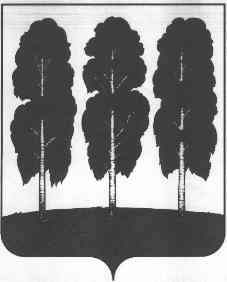 АДМИНИСТРАЦИЯ БЕРЕЗОВСКОГО РАЙОНАХАНТЫ-МАНСИЙСКОГО АВТОНОМНОГО ОКРУГА-ЮГРЫРАСПОРЯЖЕНИЕот  29.12.2020                                                                                               № 990-рпгт. Березово	Руководствуясь постановлением администрации Березовского района от 31.10.2019 № 1255 «О модельной муниципальной программе городского поселения Березово, порядке принятия решения о разработке муниципальных программ городского поселения Березово, их формирования, утверждения и реализации, порядке проведения оценки эффективности реализации муниципальной программы городского поселения Березово и признании утратившими силу некоторых муниципальных нормативных правовых актов администрации Березовского района»: 	1.	Утвердить публичную декларацию о результатах реализации мероприятий муниципальной программы «Защита населения и территорий от чрезвычайных ситуаций, обеспечение пожарной безопасности в городском поселении Березово» (далее – публичная декларация, муниципальная программа) согласно приложению к настоящему распоряжению.	2.	Директору муниципального казенного учреждения «Управление гражданской защиты населения Березовского района» Н. А Поленову назначить ответственных лиц за:- корректировку публичной декларации и приведение ее в соответствие с изменениями муниципальной программы, связанными с уточнением наименований и (или) объемов финансирования мероприятий (подпрограмм) муниципальной программы, реализация которых напрямую приводит к достижению соответствующего результата;- размещение публичной декларации на официальных веб-сайтах органов местного самоуправления Березовского района и городского поселения Березово.	3. Разместить настоящее распоряжение на официальных веб-сайтах органов местного самоуправления Березовского района и городского поселения Березово.	4. Настоящее распоряжение вступает в силу после его подписания.	5. Контроль за исполнением настоящего распоряжения возложить на первого заместителя главы Березовского района – Билаша С.Ю.И.о. главы района							        С.В. УшароваПриложение к распоряжению  администрации Березовского районаот 29.12.2020 № 990-рРезультаты реализации мероприятий муниципальной программы«Защита населения и территорий от чрезвычайных ситуаций, обеспечение пожарной безопасности в городском поселении Березово»Об утверждении публичной декларации о результатах реализации мероприятий муниципальной программы «Защита населения и территорий от чрезвычайных ситуаций, обеспечение пожарной безопасности в городском поселении Березово» № п/пНаименование результата Значение результата (ед. измерения) Срок исполненияНаименование мероприятия (подпрограммы) муниципальной программы, направленного на достижение результата)Объем финансирования мероприятия (подпрограммы, тыс. руб.)1234561.Обеспечение требуемого уровня пожарной безопасности, в общем количестве населенных пунктов городского поселения, %682025Подпрограмма 1. «Укрепление пожарной безопасности»Мероприятие 1.1: «Повышение уровня пожарной безопасности в городском поселении Березово»Мероприятие 1.1.1: «Содержание пожарных водоемов»10 386,02.Доля оповещаемого населения от общего числа жителей городского поселения93 2025Подпрограмма 2. «Организация и обеспечение мероприятий в сфере гражданской обороны, защиты населения и территорий от чрезвычайных ситуаций»Мероприятие 2.1: «Реконструкция муниципальной системы оповещения ГО и ЧС городского поселения Березово»Мероприятие 2.2: «Предупреждение и ликвидация последствий чрезвычайных ситуаций и стихийных бедствий природного и техногенного характера»0